HCHS: MAY GRADUATION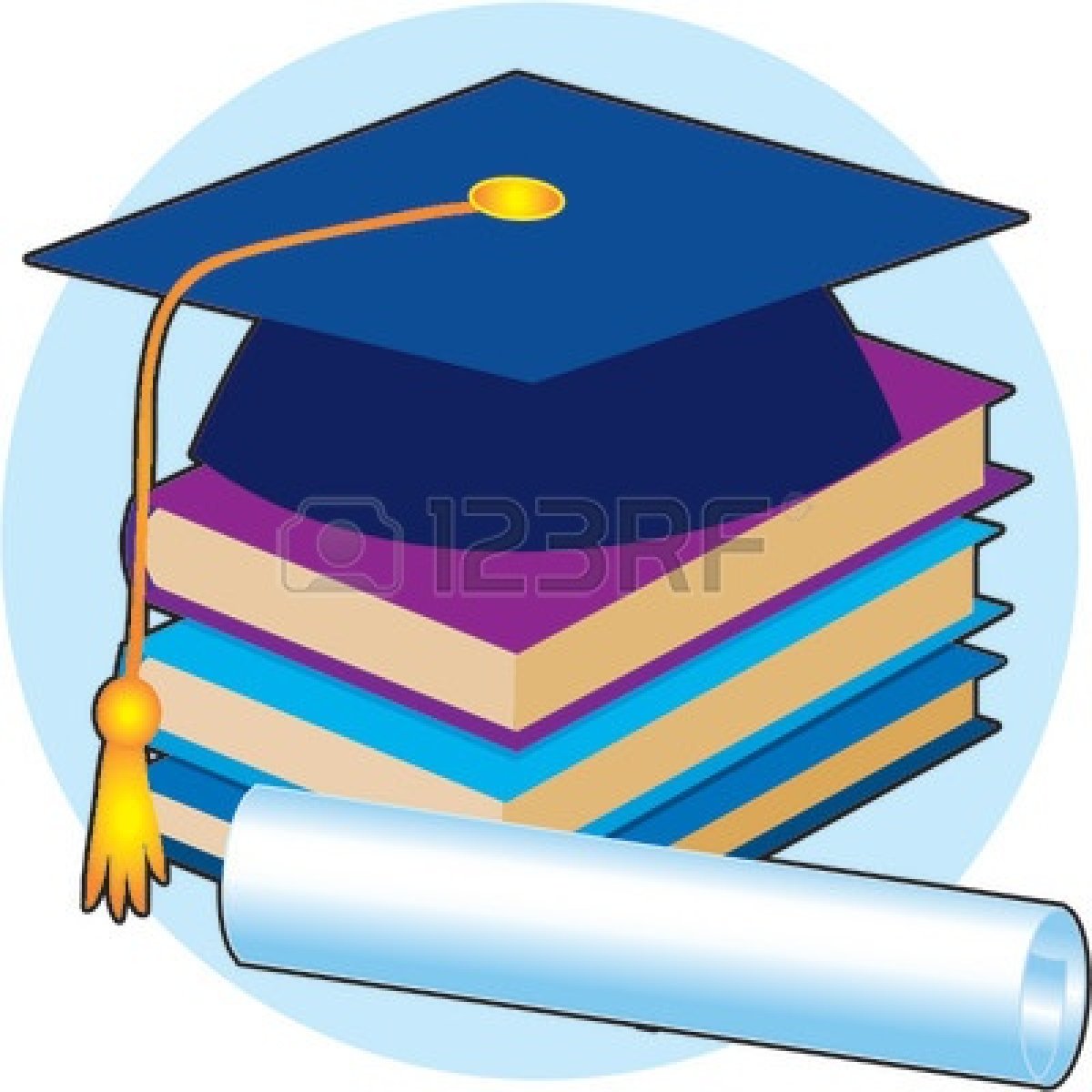 Where: Memorial Auditorium (399 McCallie Avenue, Chattanooga, TN, 37402)When: Friday, May 20th at 7:30 p.m. (Be there at 6:45 p.m. to prepare and line up)Practice: Thursday, May 19th at 11:30 a.m. at Memorial Auditorium If you do not attend practice, you do not participate in graduationGuidelines: Dress for Graduation Ceremony:You may not wear jeans, t-shirts, shorts, or tennis shoesExpected wear for males:Dress slacks with a beltTucked in dress shirtDress shoesTie or Bow tiesExpected wear for females:Dress slacks / skirt (must be at least knee length)Blouse / Button-downDress (must be at least knee length, with sleeves)Flats / heeled shoesWhat to Bring: Your undecorated cap and gown (distributed at graduation practice)What Not to Bring:No food or drink (even gum)No personal items (purses, sunglasses, cameras, gifts, etc.)What’s in my White Envelope?LifeTouch Ordering Information (Company taking pictures during the graduation)Website for live streaming of graduation: http://www.useducationtv.com/default.aspx?sid=74682Ceremony ProgramDiploma or Letter (Depending on EOC)Transcript (Official or Unofficial is based on EOCs)Please note that EOC scores should be back by June 20th  Dates to Remember:Senior Meeting Dates: March 21st (Advisory) at 11, May 9 at 9:45Auditions for Graduation Performance: April 19th (after school) Senior Field Trip: March 24th (Passing Grades, No Excessive Absences, No Trouble)All Edgenuity is due by May 6th EOCs / TN Ready: U.S. History: April 14th & April 27th (Both required)English 11: April 26th, April 28th, May 10th, May 12th (All 4 required)Geometry: April 20th & May 3rd (Both required)Algebra 2: April 21st & May 5th (Both required)Chemistry: May 4th Last Academic Day: May 13th Senior Exams: May 16th (AM) and  May 17th (PM) :: Both are at 9 & 10:30. Senior Makeup Days: May 18th, 19th, 20th 